Module Home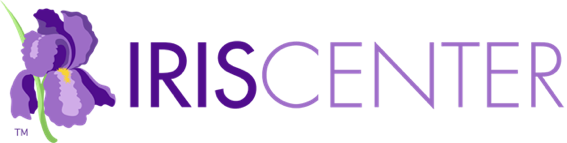 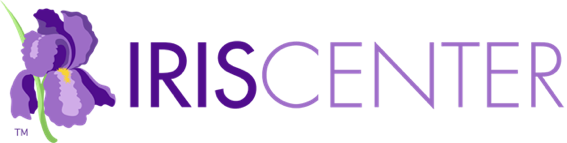 Module Description: This module encourages students to explore their own attitudes and beliefs about people with disabilities. It highlights the abilities of individuals with disabilities (est. completion time: 1 hour).ChallengeVideo: The Challenge movie displays eight photographs that then...Initial ThoughtsWhat did you see?What feelings did you have about the photos?What thoughts did you have about the individuals in this challenge?Do perceptions matter?Perspectives & ResourcesModule ObjectivesUnderstand that our perceptions about people with disabilities are shaped by our beliefs, our cultural backgrounds and experiences, and portrayals in mediaRecognize and dispel some of the common misconceptions about people with disabilitiesUnderstand how perceptions impact people with disabilities in both positive and negative waysRecognize that the language we use conveys meaning but also communicates attitudes, perceptions, and emotionsPage 1: Learn More about the People in the ChallengeOn this page, you’ll find the people you met in the Challenge movie….Link: John’s Crazy Socks [website]Link: Michael Hingson [website]Video: In the video below, Michael explains how Roselle helped so…Link: Tony Melendez [website]Link: Mozzeria [website]Link: Kathy D. Woods Store [website]Audio: Lance Smith gives his perspective on having a sibling with…Audio: Leona Smith discusses family dynamics and considerations…Page 2: Common PerceptionsJust as our perceptions influence how we respond to the world…Common Misperception/Fact [table]Link: Myths and Facts about People with Disabilities [web page]ActivityLink: Once you are finished, let’s check in… [drop-down menu]Video: In the video below, Jay dispels this mistaken belief.Video: Now watch Jay’s parents talk about his greatest strengths and…Page 3: Cultural-Based PerceptionsAmong the major factors shaping our beliefs and attitudes about…For example, depending on your cultural background… [bullet points]Audio: Jody Barnes reading “Ursa Minor”ActivityPage 4: Film and Literature PortrayalsIn some way or another, at some time or another, media has influenced…ActivityLink: movies [drop-down menu]Link: books [drop-down menu]Page 5: Facts and FiguresAccording to the U.S. Census Bureau, in 2014, 27.2 percent of people…ActivityEmploymentFor more information, see the table below. [bullet points]Occupation/Persons with a Disability/Persons… [table]Link: speech-to-text [definition]Link: screen reader software [definition]EducationAn individual’s level of education or training can… [bullet points]Social and Community EngagementTwo important aspects of adult success are being… [bullet points]Link: Achilles International [website]Link: Morgan’s Wonderland [website]ActivityLink: Employment: Rate of… [drop-down menu]Link: Income: Annual earnings… [drop-down menu]Link: Social and Community… [drop-down menu]Page 6: Language PreferencesThe language we choose to express ourselves not only conveys…Current TerminologyCurrent Terms/Outdated Terms [table]Did You Know?Positive or Neutral DescriptionsPositive and Neutral Terms/Negative Terms [table]People-First and Identity-First LanguagePeople-first languageIdentity-first languageDid You Know?People-First Language/Identity-First Language [table]Video: Andre explains why he prefers person-first language.Video: Eddy shares why he prefers identity-first language.Video: Taylor’s brother, Lance, addresses the issue of language…ActivityPage 7: References & Additional ResourcesSuggested module citationReferencesAdditional ResourcesPage 8: CreditsContent ContributorsModule DevelopersModule Production TeamMediaWrap UpSummary of the moduleVideo: Listen to sculptor Michael Naranjo share his experiences.Revisiting Initial ThoughtsAssessmentTake some time now to answer the following questions.You Have Completed This ModuleGive Us Your FeedbackLink: Module Feedback FormProfessional Development HoursLink: IRIS PD OptionsRelated Resources [link]       NOTES       NOTES       NOTES       NOTES       NOTES       NOTES       NOTES       NOTES       NOTES       NOTES       NOTES